Врз основа на член 50 став 1 точка 3 од Законот за локалната самоуправа (“Службен весник на РМ” бр.5/2002) и член 48 став 1 од Статутот на Општина Прилеп (Службен гласник на Општина Прилеп” 6/2003, 4/2005, 11/2008, 9/2019 и 5/2020) Градоначалникот на Општина Прилеп,  донесе:З   А   К   Л   У   Ч   О   КЗА ОБЈАВУВАЊЕ НА ОДЛУКА ЗА УСВОЈУВАЊЕ НА ПРОГРАМАТА ЗА СУБВЕНЦИОНИРАЊЕ НА ТРОШОЦИ ОД РАБОТЕЊЕТО НА ЈКП ,,ПАЗАРИ”- ПРИЛЕП, ЗА 2022 ГОДИНА1. Одлуката за усвојување на Програмата за субвенционирање на трошоци од работењето на ЈКП ,,Пазари”- Прилеп, за 2022 година, се објавува во “Службен гласник на Општина Прилеп”.Врз основа на член 36 став 1 точка 6 од Законот за локалната самоуправа ("Службен весник на РМ" бр. 5/2002), член 11 од Законот за јавни претпријатија ("Службен весник на РМ" бр.38/96, 6/2002, 40/2003, 49/2006, 22/2007, 83/2009,97/10, 6/2012, 119/2013, 41/2014, 138/14, 25/15, 61/15, 39/16, 64/18, 35/19 и 275/19) и член 26 став 1 точка 30 од Статутот на Општина Прилеп ("Службен гласник на Општина Прилеп" бр. 6/2003, 4/2005, 11/2008, 9/2019 и 5/2020), Советот на Општина Прилеп на седницата одржана на 24.02.2022 година, донесе:О Д Л У К Аза усвојување на Програмата за субвенционирање на трошоци од работењето на ЈКП ,,Пазари”- Прилеп, за 2022 годиначлен 1Се усвојува Програмата за субвенционирање на трошоци од работењето на ЈКП ,,Пазари”- Прилеп, за 2022 година, бр.01-164/1 од 21.12.2021 година.член 2Одлуката да се достави до ЈКП ,,Пазари”- Прилеп, Градоначалникот и архивата на Општина Прилеп.член 3Одлуката влегува во сила, осмиот ден од денот на објавувањето во ’’Службен гласник на Општина Прилеп’’.              Број  09-569/2                                       ПРЕТСЕДАТЕЛ        24.02.2022 година                   на Совет на Општина Прилеп  П р и л е п                                         Дејан ПроданоскиВрз основа на член 50 став 1 точка 3 од Законот за локалната самоуправа (“Службен весник на РМ” бр.5/2002) и член 48 став 1 од Статутот на Општина Прилеп (Службен гласник на Општина Прилеп” 6/2003, 4/2005, 11/2008, 9/2019 и 5/2020) Градоначалникот на Општина Прилеп,  донесе:З   А   К   Л   У   Ч   О   КЗА ОБЈАВУВАЊЕ НА ОДЛУКА ЗА ДАВАЊЕ СОГЛАСНОСТ НА ОДЛУКА ЗА УТВРДУВАЊЕ НА ВРЕДНОСТА НА БОДОТ ЗА ПРЕСМЕТУВАЊЕ НА ПЛАТИ, ВО ЈКП ,,КОМУНАЛЕЦ’’-ПРИЛЕП1. Одлуката за давање согласност на Одлука за утврдување на вредноста на бодот за пресметување на плати, во ЈКП ,,Комуналец’’-Прилеп, се објавува во “Службен гласник на Општина Прилеп”.      Врз основа на член 36 став 1 точка 15 од Законот за локалната самоуправа (,,Службен весник на Република Македонија" бр. 5/2002), член 88 став 3 од Законот за административни службеници (,,Службен весник на Р.М” број 27/2014, бр.199/2014, бр.48/2015, бр.154/ 2015, бр.05/2016, бр.142/2016, бр.80/2016, бр.127/2016, бр.2/2017, бр.16/2017, бр.11/2018 и ,,Службен весник на РСМ” бр.275/2019; 14/2020; 112/2020; 215/2021), Советот на Општина Прилеп на седницата, одржана на 24.02.2022 година, донесе:О   Д   Л   У   К   Аза давање согласност на Одлука за утврдување на вредноста на бодот за пресметување на плати, во ЈКП ,,Комуналец’’-Прилепчлен 1         	Се дава согласност на Одлуката за утврдување на вредноста на бодот за пресметување на плати, во ЈКП ,,Комуналец’’-Прилеп.член 2Одлуката да се достави до ЈКП ,,Комуналец’’-Прилеп, Градоначалникот и архивата на Општина Прилеп.член 3Одлуката влегува во сила, од денот на објавувањето во ’’Службен гласник на Општина Прилеп’’.              Број  09-569/3                                       ПРЕТСЕДАТЕЛ        24.02.2022 година                   на Совет на Општина Прилеп  П р и л е п                                         Дејан ПроданоскиВрз основа на член 50 став 1 точка 3 од Законот за локалната самоуправа (“Службен весник на РМ” бр.5/2002) и член 48 став 1 од Статутот на Општина Прилеп (Службен гласник на Општина Прилеп” 6/2003, 4/2005, 11/2008, 9/2019 и 5/2020) Градоначалникот на Општина Прилеп,  донесе:З   А   К   Л   У   Ч   О   КЗА ОБЈАВУВАЊЕ НА ОДЛУКА ЗА ДАВАЊЕ СОГЛАСНОСТ НА ОДЛУКАТА ОДРЕДУВАЊЕ НА ЦЕНАТА ЗА ПРЕВОЗ НА ВРАБОТЕНИТЕ ВО ООУ,,КИРИЛ И МЕТОДИЈ’’ С. КАНАТЛАРЦИ-ПРИЛЕП, НА ЈП ЗА ПУП ПРИЛЕП1. Одлуката за давање согласност на Одлуката одредување на цената за превоз на вработените во ООУ,,Кирил и Методиј’’ с. Канатларци-Прилеп, на ЈП за ПУП Прилеп, се објавува во “Службен гласник на Општина Прилеп”.Врз основа на член 36 став 1 точка 10 од Законот за локалната самоуправа (“Службен весник на РМ” бр. 5/2002), член 11 став 1 точка 5 од Законот за јавни претпријатија (“Службен весник на РМ” бр.38/96, 6/2002, 40/2003, 49/2006, 22/2007, 83/2009,97/10, 6/2012, 119/2013, 41/2014, 138/14, 25/15, 61/15, 39/16, 64/18, 35/19 и 275/19), Советот на Општина Прилеп на седницата одржана на 24.02.2022 година, донесе: О Д Л У К Аза давање согласност на Одлуката за одредување на цената за превоз на вработените во ООУ,,Кирил и Методиј’’ с. Канатларци-Прилеп, на ЈП за ПУП Прилепчлен 1	Се дава согласност на Одлуката за одредување на цената за превоз на вработените во ООУ,,Кирил и Методиј’’ с.Канатларци-Прилеп бр.02-156/9 од 04.02.2022 година на ЈП за ПУП Прилеп. член 2Одлуката да се достави до ЈП за ПУП Прилеп, Градоначалникот и архивата на Општина Прилеп.член 3Одлуката влегува во сила, осмиот ден од денот на објавувањето во ’’Службен гласник на Општина Прилеп’’.              Број  09-569/4                                       ПРЕТСЕДАТЕЛ        24.02.2022 година                   на Совет на Општина Прилеп  П р и л е п                                         Дејан ПроданоскиВрз основа на член 50 став 1 точка 3 од Законот за локалната самоуправа (“Службен весник на РМ” бр.5/2002) и член 48 став 1 од Статутот на Општина Прилеп (Службен гласник на Општина Прилеп” 6/2003, 4/2005, 11/2008, 9/2019 и 5/2020) Градоначалникот на Општина Прилеп,  донесе:З   А   К   Л   У   Ч   О   КЗА ОБЈАВУВАЊЕ НА ОДЛУКА ЗА ДАВАЊЕ СОГЛАСНОСТ НА ЦЕНОВНИКОТ ЗА РЕДОВЕН ЛИНИСКИ ПРИГРАДСКИ ПРЕВОЗ НА ЈП ЗА ПУП ПРИЛЕП1. Одлуката за давање согласност на Ценовникот за редовен линиски приградски превоз на ЈП за ПУП Прилеп, се објавува во “Службен гласник на Општина Прилеп”.Врз основа на член 36 став 1 точка 10 од Законот за локалната самоуправа (“Службен весник на РМ” бр. 5/2002), член 11 став 1 точка 5 од Законот за јавни претпријатија (“Службен весник на РМ” бр.38/96, 6/2002, 40/2003, 49/2006, 22/2007, 83/2009,97/10, 6/2012, 119/2013, 41/2014, 138/14, 25/15, 61/15, 39/16, 64/18, 35/19 и 275/19), Советот на Општина Прилеп на седницата одржана на 24.02.2022 година, донесе: О Д Л У К Аза давање согласност на Ценовникот за редовен линиски приградски превоз на ЈП за ПУП Прилепчлен 1	Се дава согласност на Ценовникот за редовен линиски приградски превоз на ЈП за ПУП Прилеп бр.02-156/8 од 04.02.2022 година на ЈП за ПУП Прилеп. член 2Одлуката да се достави до ЈП за ПУП Прилеп, Градоначалникот и архивата на Општина Прилеп.член 3Одлуката влегува во сила, осмиот ден од денот на објавувањето во ’’Службен гласник на Општина Прилеп’’.              Број  09-569/5                                       ПРЕТСЕДАТЕЛ        24.02.2022 година                   на Совет на Општина Прилеп  П р и л е п                                         Дејан ПроданоскиВрз основа на член 50 став 1 точка 3 од Законот за локалната самоуправа (“Службен весник на РМ” бр.5/2002) и член 48 став 1 од Статутот на Општина Прилеп (Службен гласник на Општина Прилеп” 6/2003, 4/2005, 11/2008, 9/2019 и 5/2020) Градоначалникот на Општина Прилеп,  донесе:З   А   К   Л   У   Ч   О   КЗА ОБЈАВУВАЊЕ НА ОДЛУКА ЗА ДАВАЊЕ СОГЛАСНОСТ НА ОДЛУКАТА ЗА ОТПИС НА РАСИПАНИТЕ И НЕУПОТРЕБЛИВИ КОМПЈУТЕРСКИ СИСТЕМИ И ДРУГИ ЕЛЕКТРОНСКИ УРЕДИ, НА ООУ ,,ДОБРЕ ЈОВАНОСКИ’’-ПРИЛЕП1. Одлука за давање согласност на Одлуката за отпис на расипаните и неупотребливи компјутерски системи и други електронски уреди, на ООУ ,,Добре Јованоски’’-Прилеп, се објавува во “Службен гласник на Општина Прилеп”.Врз основа на член 36 став 1 точка 10 од Законот за локалната самоуправа (“Службен весник на РМ” бр. 5/2002), Советот на Општина Прилеп на седницата одржана на 24.02.2022 година, донесе: О Д Л У К Аза давање согласност на Одлуката за отпис на расипаните и неупотребливи компјутерски системи и други електронски уреди, на ООУ ,,Добре Јованоски’’-Прилепчлен 1	Се дава согласност на Одлуката за отпис на расипаните и неупотребливи компјутерски системи и други електронски уреди, на ООУ ,,Добре Јованоски’’-Прилеп, бр.02-27/5 од 11.02.2022 година. член 2Одлуката да се достави до ООУ ,,Добре Јованоски’’-Прилеп, Градоначалникот и архивата на Општина Прилеп.член 3Одлуката влегува во сила, осмиот ден од денот на објавувањето во ’’Службен гласник на Општина Прилеп’’.              Број  09-569/6                                       ПРЕТСЕДАТЕЛ        24.02.2022 година                   на Совет на Општина Прилеп  П р и л е п                                         Дејан ПроданоскиВрз основа на член 50 став 1 точка 3 од Законот за локалната самоуправа (“Службен весник на РМ” бр.5/2002) и член 48 став 1 од Статутот на Општина Прилеп (Службен гласник на Општина Прилеп” 6/2003, 4/2005, 11/2008, 9/2019 и 5/2020) Градоначалникот на Општина Прилеп,  донесе:З   А   К   Л   У   Ч   О   КЗА ОБЈАВУВАЊЕ НА ОДЛУКА ЗА ДАВАЊЕ СОГЛАСНОСТ НА ОДЛУКИТЕ ЗА ОТПИС НА РАСИПАНИОТ, ДОТАЕН И НЕУПОТРЕБЛИВ СИТЕН ИНВЕНТАР, НА ООУ ,,ДОБРЕ ЈОВАНОСКИ’’-ПРИЛЕП1. Одлуката за давање согласност на Одлуките за отпис на расипаниот, дотаен и неупотреблив ситен инвентар, на ООУ ,,Добре Јованоски’’-Прилеп, се објавува во “Службен гласник на Општина Прилеп”.Врз основа на член 36 став 1 точка 10 од Законот за локалната самоуправа (“Службен весник на РМ” бр. 5/2002), Советот на Општина Прилеп на седницата одржана на 24.02.2022 година, донесе: О Д Л У К Аза давање согласност на Одлукaтa за отпис на расипаниот, дотраен и неупотреблив ситен инвентар, на ООУ ,,Добре Јованоски’’-Прилепчлен 1	Се дава согласност на Одлуката за отпис на расипаниот, дотраен и неупотреблив ситен инвентар, на ООУ ,,Добре Јованоски’’-Прилеп, бр.02-27/7 од 11.02.2022 година. член 2Одлуката да се достави до ООУ ,,Добре Јованоски’’-Прилеп, Градоначалникот и архивата на Општина Прилеп.член 3Одлуката влегува во сила, осмиот ден од денот на објавувањето во ’’Службен гласник на Општина Прилеп’’.              Број  09-569/7                                       ПРЕТСЕДАТЕЛ        24.02.2022 година                   на Совет на Општина Прилеп  П р и л е п                                         Дејан ПроданоскиВрз основа на член 50 став 1 точка 3 од Законот за локалната самоуправа (“Службен весник на РМ” бр.5/2002) и член 48 став 1 од Статутот на Општина Прилеп (Службен гласник на Општина Прилеп” 6/2003, 4/2005, 11/2008, 9/2019 и 5/2020) Градоначалникот на Општина Прилеп,  донесе:З   А   К   Л   У   Ч   О   КЗА ОБЈАВУВАЊЕ НА ОДЛУКА ЗА УСВОЈУВАЊЕ НА ИЗВЕШТАЈОТ ЗА РАБОТА НА ЈОУДГ ,,НАША ИДНИНА’’–ПРИЛЕП ЗА 2021 ГОДИНА1. Одлуката за усвојување на Извештајот за работа на ЈОУДГ ,,Наша иднина’’–Прилеп за 2021 година, се објавува во “Службен гласник на Општина Прилеп”.Врз основа на член 36 став 1 точка 9 в.в точка 15 од Законот за локалната самоуправа (“Службен весник на Република Македонија” бр. 5/2002), член 116 став 1 алинеа 2 од Законот за заштита на децата (Сл.весник на Република Македонија бр.23/13; бр.12/14, бр.44/14, бр.144/14, бр.10/15, бр.150/15, бр.150/15, бр.192/15, бр.27/16, бр.163/17, бр.21/18 и бр.198/18) и член 26 став 1 точка 32 од Статутот на Општина Прилеп (“Службен гласник на Општина Прилеп” бр. 6/2003 и 4/2005 и 11/2008), Советот на Општина Прилеп на седницата, одржана на 24.02.2022 година, донесе:ОДЛУКАза усвојување на Извештајот за работа на ЈОУДГ ,,Наша иднина’’–Прилеп за 2021 годиначлен 1Се усвојува Извештајот за работа на ЈОУДГ ,,Наша иднина’’–Прилеп за 2021 година.член 2Одлуката да се достави до ЈОУДГ ,,Наша иднина’’-Прилеп, Градоначалникот и архивата на Општина Прилеп.член 3Одлуката влегува во сила, осмиот ден од денот на објавувањето во’’Службен гласник на Општина Прилеп’’.              Број  09-569/8                                       ПРЕТСЕДАТЕЛ        24.02.2022 година                   на Совет на Општина Прилеп  П р и л е п                                         Дејан ПроданоскиВрз основа на член 50 став 1 точка 3 од Законот за локалната самоуправа (“Службен весник на РМ” бр.5/2002) и член 48 став 1 од Статутот на Општина Прилеп (Службен гласник на Општина Прилеп” 6/2003, 4/2005, 11/2008, 9/2019 и 5/2020) Градоначалникот на Општина Прилеп,  донесе:З   А   К   Л   У   Ч   О   КЗА ОБЈАВУВАЊЕ НА ПРОГРАМА ЗА ИЗМЕНИ И ДОПОЛНУВАЊА НА ГОДИШНАТА ПРОГРАМА ЗА ФИНАНСИРАЊЕ НА ИЗРАБОТКА НА УРБАНИСТИЧКИ ПЛАНОВИ НА ТЕРИТОРИЈАТА  НА  ОПШТИНА ПРИЛЕП  ЗА 2022 ГОДИНА1. Програмата за измени и дополнувања на Годишната Програма за финансирање на изработка на урбанистички планови на територијата  на  Општина Прилеп  за 2022 година, се објавува во “Службен гласник на Општина Прилеп”.Врз основа на чл. 40 , чл. 93, чл. 94, чл.95, чл.96 од Законот за урбанистичко планирање (Службен весник на РСМ 32/20), член 22, став 1, точка 1 и член 36 од Законот за локална самоуправа (Службен весник на РМ бр. 5/02) и член 26 од Статутот на Општина Прилеп (Службен гласник на Општина Прилеп бр. 4/05 и 10/08), Советот на Oпштина Прилеп на седницата одржана на ден 24.02.2022 година,  донесе:ПРОГРАМАЗА ИЗМЕНИ И ДОПОЛНУВАЊА НА ГОДИШНАТА ПРОГРАМА ЗА ФИНАНСИРАЊЕ НА ИЗРАБОТКА НА УРБАНИСТИЧКИ ПЛАНОВИ НА ТЕРИТОРИЈАТА НА  ОПШТИНА ПРИЛЕП  ЗА 2022 ГОДИНА1. ВоведГодишната програма за изработка на урбанистичките планови на Општина Прилеп за 2022 година, која што опфаќа изработка и донесување на урбанистички планови, урбанистичко-планска документација, урбанистичко-проектна документација и планско-проектна документација, што претставува основа за уредување и опремување на градежното земјиште.Планирањето исто така е и основа за создавање на единствена реална функционална целина преку кое ќе се овозможи отворање на нови локации за :А-Домување во станбени куќи и станбени зградиБ-Комерцијални и деловни намениВ-Јавни институцииГ-Производство, дистрибуција и сервисиД-Зеленило и рекреацијаЕ-ИнфраструктураПланирањето се овозможува преку:Изработка на нов ГУП или измена и дополнување на постоечкиотИзработка на нови ДУП-ови или измена и дополнување на постоечкитеУрбанистички планови за селоУрбанистички планови вон населено местоУрбанистички проекти2. Планирани активностиУрбанистичко планирањеI. Детални урбанистички планови II. Урбанистички планови за селоIII. Урбанистичко планска и проектна документацијаIV. Урабнистички план вон населено местоI. ДЕТАЛНИ УРБАНИСТИЧКИ ПЛАНОВИПосле точка 33, се додаваат 7 (седум) нови точки и тоа:При изработка на ДУП (како и измена и дополнуање на ДУП)- граница на плански опфат за детално планирање ќе биде дефиниран согласно Законот за урбанистичко планирање и во согласност со важечкиот генералeн урбанистички план. III. УРБАНИСТИЧКИ ПРОЕКТИ:После точка 50, се додава 1 (една) ново точка и тоа:IV.УРБАНИСТИЧКИ ПЛАН ВОН НАСЕЛЕНО МЕСТОПосле точка 2, се додава 1 (една) нова точка и тоа:Во делот 2. Планирани активности-УРБАНИСТИЧКО ПЛАНИРАЊЕ се додава нова точка, и тоа точка V. Генерален урбанистички план – нова подточка 1 3. Финансирање За финансирање на Урбанистичките планови за село, наведени во оваа  Програмата за изработка на урбанистички планови на територијата на Општина Прилеп за 2022 година, се обезбедени средства од Програмата за финансиска поддршка на руралниот развој преку Агенцијата за финансиска поддршка на земјоделството и руралниот развој , во согласност со законот, за Урбанистичкиот план за село Канатларци.се обезбедени средства од Владата на РСМ, како и за ДУП за Четврт 6 Блок 6.3  и Четврт 11 Блок 11.4, се обезбедени средства од Владата на РСМ. За финансирање на останатите урбанистичките планови од програмата ќе се обезбедат средства од Буџетот на Општина Прилеп за 2022 година и од страна на заинтересирани правни и физички лица, чиишто програмски барања и подрачја на интерес се прифатливи за општината.4. Завршни одредбиВо текот на годината во зависност од потребите , Програмата може да претрпи измени и дополнувања.Врз основа на Годишната програма за изработка на  урбанистичките планови, Општината како нарачател на планот постапува согласно Законот.Оваа програма влегува во сила осмиот ден од денот на објавувањето во ,,Службен гласник на Општина Прилеп,,             Број  09-569/9                                      ПРЕТСЕДАТЕЛ        24.02.2022 година                   на Совет на Општина Прилеп  П р и л е п                                         Дејан ПроданоскиВрз основа на член 50 став 1 точка 3 од Законот за локалната самоуправа (“Службен весник на РМ” бр.5/2002) и член 48 став 1 од Статутот на Општина Прилеп (Службен гласник на Општина Прилеп” 6/2003, 4/2005, 11/2008, 9/2019 и 5/2020) Градоначалникот на Општина Прилеп,  донесе:З   А   К   Л   У   Ч   О   КЗА ОБЈАВУВАЊЕ НА ОДЛУКА ЗА ДОНЕСУВАЊЕ НА  УРБАНИСТИЧКИ ПРОЕКТ  СО ПЛАН ЗА ПАРЦЕЛАЦИЈА  ЗА ГП 1 (ОД ЛУПД  ЗА ИЗГРАДБА НА ОБЈЕКТИ СО КЛАСА НА НАМЕНА Е2 - КОМУНАЛНА СУПРАСТРУКТУРА ЗА ПРОИЗВОДСТВО НА ЕЛ.ЕНЕРГИЈА ОД ОБНОВЛИВИ ИЗВОРИ НА ЕНЕРГИЈА - ФОТОВОЛТАИЧНИ ПАНЕЛИ) ВО ТРИ ГРАДЕЖНИ ПАРЦЕЛИ (ГП1, ГП2 И ГП3), НА КП 148/8, 148/12 И 148/13  КО СТАРО ЛАГОВО, ОПШТИНА ПРИЛЕП1. Одлуката за донесување на  УРБАНИСТИЧКИ ПРОЕКТ  СО ПЛАН ЗА ПАРЦЕЛАЦИЈА  за ГП 1 (од ЛУПД  за изградба на објекти со класа на намена Е2 - комунална супраструктура за производство на ел.енергија од обновливи извори на енергија - фотоволтаични панели) во три градежни парцели (ГП1, ГП2 и ГП3), на КП 148/8, 148/12 и 148/13  КО Старо Лагово, Општина Прилеп, се објавува во “Службен гласник на Општина Прилеп”.	Врз основа на член 63 од Законот за урбанистичко планирање (Сл.Весник на РСМ 32/2020), член 22 став 1, точка 1 и член 36 од Законот за локална самоуправа (Службен весник на РМ 5/02) и член 14, став 1, точка 1 и член 26 од Статутот на општина Прилеп (Службен гласник на општина Прилеп 6/03, 4/2005 и 11/2008), Советот на Општина Прилеп на седницата одржана на ден 24.02.2022 донесе:О Д Л У К АЗА ДОНЕСУВАЊЕ НА УРБАНИСТИЧКИ ПРОЕКТ  СО ПЛАН ЗА ПАРЦЕЛАЦИЈА  ЗА ГП 1 (ОД ЛУПД  ЗА ИЗГРАДБА НА ОБЈЕКТИ СО КЛАСА НА НАМЕНА Е2 - КОМУНАЛНА СУПРАСТРУКТУРА ЗА ПРОИЗВОДСТВО НА ЕЛ.ЕНЕРГИЈА ОД ОБНОВЛИВИ ИЗВОРИ НА ЕНЕРГИЈА - ФОТОВОЛТАИЧНИ ПАНЕЛИ) ВО ТРИ ГРАДЕЖНИ ПАРЦЕЛИ (ГП1, ГП2 И ГП3), НА КП 148/8, 148/12 И 148/13  КО СТАРО ЛАГОВО, ОПШТИНА ПРИЛЕП (ВО ПОНАТАМОШНИОТ ТЕКСТ: УРБАНИСТИЧКИ ПРОЕКТ)Член 1               Се донесува УРБАНИСТИЧКИ ПРОЕКТ  СО ПЛАН ЗА ПАРЦЕЛАЦИЈА  за ГП 1 (од ЛУПД  за изградба на објекти со класа на намена Е2 - комунална супраструктура за производство на ел.енергија од обновливи извори на енергија - фотоволтаични панели) во три градежни парцели (ГП1, ГП2 и ГП3), на КП 148/8, 148/12 и 148/13  КО Старо Лагово, Општина Прилеп, како што е означено во графичките прилози кои се составен дел на оваа Одлука, (во натамошниот текст: урбанистички проект).	Планскиот опфат е  дефиниран со следната граница:Во границите на проектниот опфат се наоѓаат катастарските парцели бр. КП148/8, 148/12 и 148/13, КО Старо Лагово, Општина Прилеп. Проектниот опфат на северната  страна се граничи со КП 69/1, од источната со КП бр. 151/1, 148/7 и 151/2, од јужната со локалниот пат Старо Лагово - Волково и со КП бр. 147, а од западната со регионалниот пат Р1107 Витолиште-Лагово-врска со А3. Вака дефинираниот проектен опфат изнесува 48015,78 м2Член 2Планот од член 1 на оваа Одлука ги содржи следните прилози:УРБАНИСТИЧКИ ПРОЕКТ  СО ПЛАН ЗА ПАРЦЕЛАЦИЈА  за ГП 1 (од ЛУПД  за изградба на објекти со класа на намена Е2 - комунална супраструктура за производство на ел.енергија од обновливи извори на енергија - фотоволтаични панели) во три градежни парцели (ГП1, ГП2 и ГП3), на КП 148/8, 148/12 и 148/13  КО Старо Лагово, Општина Прилеп – тех.број 62/2021 од декември 2021 - изработена од „МАТРИКС ПРОЕКТ“ ДООЕЛ ПрилепПРОЕКТНА ПРОГРАМА за УРБАНИСТИЧКИ ПРОЕКТ СО ПЛАН ЗА ПАРЦЕЛАЦИЈА за ГП 1 (од ЛУПД  за изградба на објекти со класа на намена Е2 - комунална супраструктура за производство на ел.енергија од обновливи извори на енергија - фотоволтаични панели) во три градежни парцели (ГП1, ГП2 и ГП3),  на КП 148/8, 148/12 и 148/13 КО Старо Лагово, Општина Прилеп – тех.број 47/2021 од октомври 2021 – изработена од „МАТРИКС ПРОЕКТ“ ДООЕЛ ПрилепИзвештај од извршена стручна ревизја на урбанистички проект со план за парцелација за ГП1 (од ЛУПД за изградба на објкети со намена е2-комуналана супраструктура за производство на ел.енергија од обновлини извори на енерија – фотоволтаични панели) во три градежни парцели (ГП1, ГП2 и ГП3) на КП148/8, 148/12 и 148/13, КО Старо Лагово, општина Прилеп, со тех.број23-03/21 од декември 2021 година изработена од Друштво за урбанизам, проектирање и инженеринг „Урбан-Проект“ дооел – ПрилепГЕОДЕТСКИ ЕЛАБОРАТ ЗА ПОСЕБНИ НАМЕНИ – АЖУРИРАНА ГЕОДЕТСКА ПОДЛОГА, КО СТАРО ЛАГОВО КП148/8, 148/12 И 148/13 – со дел.број 0801-155/4 од 15.12.2021 год. изработена од „ДАЛТА-геоинженеринг“ ПрилепПОЗИТИВНО МИСЛЕЊЕ на ПРОЕКТНА ПРОГРАМА за УРБАНИСТИЧКИ ПРОЕКТ СО ПЛАН ЗА ПАРЦЕЛАЦИЈА за ГП 1 (од ЛУПД  за изградба на објекти со класа на намена Е2 - комунална супраструктура за производство на ел.енергија од обновливи извори на енергија - фотоволтаични панели) во три градежни парцели (ГП1, ГП2 и ГП3),  на КП 148/8, 148/12 и 148/13 КО Старо Лагово, Општина Прилеп со број 10-2736/3 од 15.11.2021 година издадено од Комисијата за урбанизам од Општина ПрилепСОДРЖИНА1. ОПШТ ДЕЛ1.1.	Насловна страна1.2.	Регистрација од Централен Регистар на РМ1.3.	Лиценца на правното лице1.4.	Решение за именување на планер и одговорни проектанти1.5. 	Копии од овластувањата на планерот и одговорните проектанти2. ПЛАНСКИ ДЕЛА. ТЕКСТУАЛЕН ДЕЛПроектна програма1.Вовед - опис на проектниот опфат, проектни барања за градбите во 	рамките 	на проектниот опфат и проектни барања за инфраструктурата2.Инвертаризација на снимен изграден градежен фонд, вкупна физичка 	супраструктура и комунална инфраструктура во рамки на проектниот 	опфат3.Опис и образложение на проектниот концепт на урбанистичкото решение 	во 	градежната парцела4.Мерки за заштита на животната средина, заштита и спасување, 	обезбедување на пристапност на лица со инвалидност, заштита на 	природното и културното наследство и други мерки согласно член 47 од 	Законот за урбанистичко планирање5.Прилози кон текстуален дел	- Известување за одобрена Иницијатива од општина Прилеп со 	бр.10-47-38/2 од 10.06.2021 год.	- Геодетски елаборат за геодетски работи за посебни намени - ажурирана 	геодетска подлога за КО Старо Лагово КП 148/8, 148/12, 148/13 со бр. 0801-	155/4 од 15.12.2021 год.	- Известување од АД MЕПСО со бр. 11-6944/1 од 10.12.2021 год.	- Известување од АД ГАМА со бр. 0308-1772/2 од 06.12.2021 год.	- Одговор на барање од ЈКП Водовод и канализација, Прилеп со бр.03-12/196-1 од 02.12.2021 год.	- Мислење од Македонски Телеком АД - Скопје, со бр. 39531 од 01.12.2021 год.	- Одговор од Електродистрибуција ДООЕЛ Скопје, со бр. 10-55/7-478 од  29.11.2021 год.	- АД „Водостопанство на РМ“ - Скопје, со бр.11-3798/4 од 15.12.2021 год.	- Завод за заштита на спомениците на културата и музеј - Прилеп со бр. 09-	264/4 од 30.11.2021 год.	- Договор за чистење на фекалии од подвижни тоалети со бр. 04-1705 од 	07.08.2019 год.	- Договор за подигање на комунален отпад со бр. 04-1040 од 10.05.2019 год.	- Број на постапка за добивање на податоци и информации во е-	урбанизам: 39531Б. ГРАФИЧКИ ДЕЛ	Извод од ЛУПД за изградба на објекти со класа на намена Е2 - комунална 	супраструктура за производство на ел.енергија од обновливи извори на 	енергија (фотоволтаични панели) со бр. 10-1049/2 од 05.05.2021 год.1.Извод од ЛУПД со нанесен проектен опфат				М=1:10002.Ажурирана геодетска подлога со нанесен проектен опфат 		М=1:10003.План за парцелација				 			М=1:10004.Синтезен приказ							М=1:10005.Урбанистичко решение за проектниот опфат			М=1:10003. ПРОЕКТЕН ДЕЛ1.Основа на ФВ панел							М=1:252.Пресек на ФВ панел						 	М=1:253.Детали на ограда				 			М=1:254.Трафостаница - Основа на темели		 			М=1:255.Трафостаница - Основа на приземје		 			М=1:256.Трафостаница - Основа на кров		 			М=1:257.Трафостаница - Пресек „1-1“			 			М=1:258.Трафостаница - Фасади		 				М=1:25Член 3Одлуката за донесување на УРБАНИСТИЧКИ ПРОЕКТ  СО ПЛАН ЗА ПАРЦЕЛАЦИЈА  за ГП 1 (од ЛУПД  за изградба на објекти со класа на намена Е2 - комунална супраструктура за производство на ел.енергија од обновливи извори на енергија - фотоволтаични панели) во три градежни парцели (ГП1, ГП2 и ГП3), на КП 148/8, 148/12 и 148/13  КО Старо Лагово, Општина Прилеп со тех.број 62/2021 од декември 2021 - изработена од „МАТРИКС ПРОЕКТ“ ДООЕЛ Прилеп, задолжително се прикачува во електронска форма во информацискиот систем е-урбанизам.Член 4Составен дел на оваа Одлука е Графички прилог бр.3 од урбанистичкиот проект - План за парцелација М=1:1000.Член 5Планот ќе го спроведува надлежниот орган на општина Прилеп.Член 6Донесениот урбанистички проект во електронска форма се објавува на веб страната на Општина Прилеп.Член 7Оваа Одлука влегува во сила осмиот ден од денот на објавувањето во „Службен гласник на Општина Прилеп“.          Број  09-569/10                                       ПРЕТСЕДАТЕЛ        24.02.2022 година                   на Совет на Општина Прилеп  П р и л е п                                         Дејан ПроданоскиВрз основа на член 50 став 1 точка 3 од Законот за локалната самоуправа (“Службен весник на РМ” бр.5/2002) и член 48 став 1 од Статутот на Општина Прилеп (Службен гласник на Општина Прилеп” 6/2003, 4/2005, 11/2008, 9/2019 и 5/2020) Градоначалникот на Општина Прилеп,  донесе:З   А   К   Л   У   Ч   О   КЗА ОБЈАВУВАЊЕ НА ОДЛУКА ЗА ОПРЕДЕЛУВАЊЕ НА ШИРИНА НА КРАЈБРЕЖЕН ПОЈАС ВО ВОДОТЕЦИТЕ ВО ПЛАНСКИ ОПФАТ НА УПС, АЛИНЦИ КО АЛИНЦИ, ОПШТИНА ПРИЛЕП1. Одлуката за определување на ширина на крајбрежен појас во водотеците во плански опфат на УПС, Алинци КО Алинци, Општина Прилеп, се објавува во “Службен гласник на Општина Прилеп”.Врз основа на член 133 став 2 од Законот за водите („Службен весник на Република Македонија“ бр. 87/08, 06/09, 161/09, 83/10, 51/11, 44/13, 23/13, 163/13, 180/14, 146/15 и 52/16 и 151/21) Советот на Општина Прилеп на седницата одржана на 24.02.2022 година, донесе: О Д Л У К Аза определување на ширина на крајбрежен појас во водотеците во плански опфат на УПС, Алинци КО Алинци, Општина ПрилепЧлен 1Со оваа Одлука се определува ширината на крајбрежниот појас на водотеците во планскиот опфат за село Алинци, дефинирани со СТУДИЈА ЗА ВОДОСТОПАНСКА ИНФРАСТРУКТУРА СТУДИЈА ЗА ВОДОСТОПАНСКА ИНФРАСТРУКТУРА за изработка на Урбанистички план за село Алинци, КО Алинци Општина Прилеп, изработен од Институт за урбанизам, сообраќај и екологија ИН-ПУМА ДОО Скопје со технички број 33/1 од Ноември 2021, заради заштита и одржување на природното корито и брегот на водотеците.Член 2Ширината на крајбрежниот појас на водотеците, поток 1 со стационажа од  0+245.00 со геодетски кординати (Y = 7541022.8902 X = 4568095.9183) до стационажа 1+541.00 со геодетски кординати (Y = 7540695.9966 X = 4568271.1177), и поток 2 со стационажа од  0+800.00 со геодетски кординати (Y = 7541133.5195 X = 4569093.9846) до 1+541.00 со геодетски кординати (Y = 7540695.9966 X = 4568271.1177) за КП 2245 КО Алинци и КП 2248 КО Алинци  во планскиот опфат за село Алинци, се определува со Урбанистички план за село Алинци, КО Алинци Општина Прилеп, за двата потоци ќе изнесува најмалку 3 метри лево и 3 метри десно од предвидените профили.Член 3Составен дел од оваа Одлука е Студијата за водосопанка инфраструктура, наведена во член 2, заедно со графичките прилози во прилог на истата во размер 1:1000.Член 4На предлог на Градоначалникот, Советот ја донесува оваа одлука по претходно добиена согласност од органот на државната управа надлежен за вршење на работите од областа на животната средина, Истата влегува во сила осмиот ден од денот на објавување во Службен гласник на Општина Прилеп.Оваа Одлука влегува во сила осмиот ден од денот на објавувањето во’’Службен гласник на Општина Прилеп’’.         Број  09-569/11                                       ПРЕТСЕДАТЕЛ        24.02.2022 година                   на Совет на Општина Прилеп  П р и л е п                                         Дејан ПроданоскиВрз основа на член 50 став 1 точка 3 од Законот за локалната самоуправа (“Службен весник на РМ” бр.5/2002) и член 48 став 1 од Статутот на Општина Прилеп (Службен гласник на Општина Прилеп” 6/2003, 4/2005, 11/2008, 9/2019 и 5/2020) Градоначалникот на Општина Прилеп,  донесе:З   А   К   Л   У   Ч   О   КЗА ОБЈАВУВАЊЕ НА ОДЛУКА ЗА ОПРЕДЕЛУВАЊЕ НА ШИРИНА НА КРАЈБРЕЖЕН ПОЈАС ВО ВОДОТЕЦИТЕ ВО ПЛАНСКИ ОПФАТ НА УПСБЕЛОВОДИЦА, КО, БЕЛОВОДИЦА ОПШТИНА ПРИЛЕП1. Одлуката за определување на ширина на крајбрежен појас во водотеците во плански опфат на УПСБеловодица, КО, Беловодица Општина Прилеп, се објавува во “Службен гласник на Општина Прилеп”.Врз основа на член 133 став 2 од Законот за водите („Службен весник на Република Македонија“ бр. 87/08, 06/09, 161/09, 83/10, 51/11, 44/13, 23/13, 163/13, 180/14, 146/15 и 52/16 и 151/21) Советот на Општина Прилеп на седницата одржана на 24.02.2022 година, донесе:  О Д Л У К Аза определување на ширина на крајбрежен појас во водотеците во плански опфат на УПС Беловодица КО Беловодица, Општина ПрилепЧлен 1Со оваа Одлука се определува ширината на крајбрежниот појас на водотеците во планскиот опфат за село Беловодица, дефинирани со СТУДИЈА ЗА ВОДОСТОПАНСКА ИНФРАСТРУКТУРА за изработка на Урбанистички план за село Беловодица КО Беловодица Општина Прилеп, изработена од Институт за урбанизам, сообраќај и екологија ИН-ПУМА ДОО Скопје со технички број 49/1 од Октомври 2021, заради заштита и одржување на природното корито и брегот на истите.Член 2Ширината на крајбрежниот појас на водотеците, коритото на Дренска Река од стационажа 0+000.00 со геодетски кординати (Y = 7559548.6419 X = 4577135.7273) до стационажа 0+602.20 со геодетски кординати (Y = 7559004.8748  X = 4577263.9186) со КП 3421/2 КО Беливодица  и Змерски Поток од стацонажа 0+000.00 со геодетски кординати (Y = 7559415.3241  X = 4576878.6759) до стационажа 0+593.58 со геодетски кординати (Y=7559004.8748  X=4577263.9186) со КП 3418/2 КО Беливодица    во планскиот опфат за село Беловодица, се определува со СТУДИЈА ЗА ВОДОСТОПАНСКА ИНФРАСТРУКТУРА за изработка на Урбанистички план за село Беловодица, КО Беловодица Општина Прилеп, изработен од Институт за урбанизам, сообраќај и екологија ИН-ПУМА ДОО Скопје со технички број 49/1 од Октомври 2021, за двата водотеци ќе изнесува најмалку 3 метри лево и 3 метри десно од предвидените профили.Член 3Составен дел од оваа Одлука е Студијата за водосопанка инфраструктура, наведена во член 2, заедно со графичките прилози во прилог на истата во размер 1:1000.Член 4На предлог на Градоначалникот, Советот ја донесува оваа одлука по претходно добиена согласност од органот на државната управа надлежен за вршење на работите од областа на животната средина, Истата влегува во сила осмиот ден од денот на објавување во Службен гласник на Општина Прилеп.Оваа Одлука влегува во сила осмиот ден од денот на објавувањето во’’Службен гласник на Општина Прилеп’’.                Број  09-569/12                                ПРЕТСЕДАТЕЛ        24.02.2022 година                   на Совет на Општина Прилеп  П р и л е п                                         Дејан ПроданоскиВрз основа на член 50 став 1 точка 3 од Законот за локалната самоуправа (“Службен весник на РМ” бр.5/2002) и член 48 став 1 од Статутот на Општина Прилеп (Службен гласник на Општина Прилеп” 6/2003, 4/2005, 11/2008, 9/2019 и 5/2020) Градоначалникот на Општина Прилеп,  донесе:З   А   К   Л   У   Ч   О   КЗА ОБЈАВУВАЊЕ НА ОДЛУКА ЗА ОПРЕДЕЛУВАЊЕ НА ШИРИНА НА КРАЈБРЕЖЕН ПОЈАС ВО ВОДОТЕЦИТЕ ВО ПЛАНСКИ ОПФАТ НА УПСПЛЕТВАР, КО ПЛЕТВАР, ОПШТИНА ПРИЛЕП1. Одлуката за определување на ширина на крајбрежен појас во водотеците во плански опфат на УПСПлетвар, КО Плетвар, Општина Прилеп, се објавува во “Службен гласник на Општина Прилеп”.Врз основа на член 133 став 2 од Законот за водите („Службен весник на Република Македонија“ бр. 87/08, 06/09, 161/09, 83/10, 51/11, 44/13, 23/13, 163/13, 180/14, 146/15 и 52/16 и 151/21) Советот на Општина Прилеп на седницата одржана на 24.02.2022 година, донесе:  О Д Л У К Аза определување на ширина на крајбрежен појас во водотеците во плански опфат на УПС Плетвар, КО Плетвар Општина ПрилепЧлен 1Со оваа Одлука се определува ширината на крајбрежниот појас на водотеците во планскиот опфат за село Плетвар, дефинирани со СТУДИЈА ЗА ВОДОСТОПАНСКА ИНФРАСТРУКТУРА за изработка на Урбанистички план за село Плетвар КО Плетвар Општина Прилеп, изработена од Институт за урбанизам, сообраќај и екологија ИН-ПУМА ДОО Скопје со технички број 50/1 од октомври 2020, заради заштита и одржување на природното корито и брегот на истите.Член 2Ширината на крајбрежниот појас на водотекот, коритото на Поток Слоништа од стационажа 0+000.00 со геодетски кординати (Y = 7554669.3484 X = 4581308.6929)  до стационажа  0+412.00 со геодетски кординати (Y = 7554452.4753 X = 4580978.3877)   во планскиот опфат за село Плетвар, на КП 539 КО Плетвар и КП 438 КО Плетвар се определува со СТУДИЈА ЗА ВОДОСТОПАНСКА ИНФРАСТРУКТУРА за изработка на Урбанистички план за село Плетвар, КО Плетвар Општина Прилеп, изработен од Институт за урбанизам, сообраќај и екологија ИН-ПУМА ДОО Скопје со технички број 50/1 од октомври 2020, за наведениот водотек и ќе изнесува најмалку 3 метри лево и 3 метри десно од предвидените профили.Член 3Составен дел од оваа Одлука е Студијата за водосопанка инфраструктура, наведена во член 2, заедно со графичките прилози во прилог на истата во размер 1:1000.Член 4На предлог на Градоначалникот, Советот ја донесува оваа одлука по претходно добиена согласност од органот на државната управа надлежен за вршење на работите од областа на животната средина, Истата влегува во сила осмиот ден од денот на објавување во Службен гласник на Општина Прилеп.Оваа Одлука влегува во сила осмиот ден од денот на објавувањето во’’Службен гласник на Општина Прилеп’’.Број  09-569/13                                       ПРЕТСЕДАТЕЛ        24.02.2022 година                   на Совет на Општина Прилеп  П р и л е п                                         Дејан ПроданоскиВрз основа на член 50 став 1 точка 3 од Законот за локалната самоуправа (“Службен весник на РМ” бр.5/2002) и член 48 став 1 од Статутот на Општина Прилеп (Службен гласник на Општина Прилеп” 6/2003, 4/2005, 11/2008, 9/2019 и 5/2020) Градоначалникот на Општина Прилеп,  донесе:З   А   К   Л   У   Ч   О   КЗА ОБЈАВУВАЊЕ НА ПРОГРАМА ЗА ДОПОЛНУВАЊЕ НА ПРОГРАМАТА ЗА УРЕДУВАЊЕ НА  ГРАДЕЖНО ЗЕМЈИШТЕ НА ПОДРАЧЈЕТО НА ОПШТИНА ПРИЛЕП ЗА 2022 ГОДИНА1. Програмата за дополнување на Програмата за уредување на  градежно земјиште на подрачјето на општина Прилеп за 2022 година, се објавува во “Службен гласник на Општина Прилеп”.Врз основа на член 95 од Законот за градежно земјиште (,,Сл. весник на РМ,, бр. 15/15, 44/15,98/15, 193/15, 30/16,31/16,142,16 190/16 и 275/19), член 36 став 1. Точка 3 од Законот за локална самоуправа ( Сл. Весник На РМ, 5/02) и чл. 26 став 1, точка 8 од Статутот на Општина Прилеп ( Сл. Гласник на Општина Прилеп бр.6/03, 4/05 и 10/08), Советот на Општина Прилеп на седница одржана на 24.02.2022 година,  донесе : ПРОГРАМАза дополнување на Програмата за уредување на  градежно земјиште на подрачјето на Општина Прилеп за 2022 годинаЧлен 1	Во Програмата за уредување на градежно земјиште на подрачјето на Општина Прилеп за 2022 год.  во потпрограмата : F10-Урбанистичко планирање и уредување на просторот2.Изработка на урбанистички проекти за инфраструктура за :-Улица „Леце Котески“2000м-Канализација во село СелцеЈД0-изградба и реконструкција на општински  патишта  и  улици 1.Изработка на основни проекти со комплетна потребна инфраструктура и ревизија:-Улица „Леце Котески“2000мЧлен 2 Во точката 6 кај висината за уредување на градежното земјиште и негова распределба, се додава и Правилник за изменување и дополнување на Правилникот за степенот на уредувањето на градежното земјиште со објекти на комуналната инфраструктура и начинот на утврдување на висината на трошоците на уредувањето во зависност од степенот на уреденост („Сл. Весник на РСМ, бр. 16 од 2022 година).Член 3	Во табелата за степен на уреденост на градежно земјиште и висина на трошоците во втората колона „индивидуално становање“ се додава називот класа на намена А1.	Во табелата за степен на уреденост на градежно земјиште и висина на трошоците во третата колона се додава називот класа на намена А2.	Во табелата за степен на уреденост на градежно земјиште и висина на трошоците во четвртата колона се додава називот класа на намена Б и В.	Во табелата за степен на уреденост на градежно земјиште и висина на трошоците  петтата колона се менува и гласи :„ производство дистрибуција и сервиси, како и објекти за производство на електрична енергија од обновливи извори (биогориво, биомаса, геотермална енергија и хидроенергија) и објекти за производство на  електрична енергија од сончева енергија (фотонапонски панели), (класа на намена Г/Е), угостителски, туристички,   хотелски комплекси и  одморалишта (класа на намена А3, Б5 и А4) “.Член 4                   	Во точката 6, во подточката 6.2 во насловот и во редот четири после сврзникот „и“ се додава: Урбанистички проект вон опфат на Урбанистички план, и после зборот „сервиси“ се додава: како и објекти за производство на електрична енергија од обновливи извори (биогориво, биомаса, геотермална енергија и хидроенергија) и објекти за производство на  електрична енергија од сончева енергија (фотонапонски панели), (класа на намена Г/Е, А3 и Б5), угостителски, туристички, хотелски комплекси и одморалишта (класа на намена А4).Член 5Оваа одлука влегува во сила осмиот ден од денот на објавувањето во ,,Сл. Гласник на Општина Прилеп,,. 							Број  09-569/14                                       ПРЕТСЕДАТЕЛ        24.02.2022 година                   на Совет на Општина Прилеп  П р и л е п                                         Дејан ПроданоскиВрз основа на член 50 став 1 точка 3 од Законот за локалната самоуправа (“Службен весник на РМ” бр.5/2002) и член 48 став 1 од Статутот на Општина Прилеп (Службен гласник на Општина Прилеп” 6/2003, 4/2005, 11/2008, 9/2019 и 5/2020) Градоначалникот на Општина Прилеп,  донесе:З   А   К   Л   У   Ч   О   КЗА ОБЈАВУВАЊЕ НА РЕШЕНИЕ ЗА ИМЕНУВАЊЕ ПРЕТСТАВНИЦИ НА ОПШТИНА ПРИЛЕП ВО УЧИЛИШНИОТ ОДБОР НА СОУ "ОРДЕ ЧОПЕЛА"-ПРИЛЕП1. Решението за именување претставници на Општина Прилеп во Училишниот одбор на СОУ "Орде Чопела"-Прилеп, се објавува во “Службен гласник на Општина Прилеп”.Врз основа на член 36 став 1 точка 15 од Законот за локална самоуправа на РМ (’’Сл.Весник на РМ бр.5/2002) а в.в. со член 88 од Законот за средното образование (’’Службен весник на Република Македонија“ бр. 44/1995, 24/1996, 34/1996, 35/1997, 82/1999, 29/2002, 40/2003, 42/2003, 67/2004, 55/2005, 113/2005, 35/2006, 30/2007, 49/2007, 81/2008, 92/2008, 33/2010, 116/2010, 156/2010, 18/2011, 42/2011, 51/2011, 6/2012, 100/2012, 24/2013, 41/2014, 116/2014, 135/2014, 10/2015, 98/2015, 145/2015, 30/2016, 127/2016, 67/2017,64/2018 и ,,Службен весник на Република Северна Македонија” бр. 161/2019; 229/2020), Советот на Општина Прилеп на седницата одржана на 24.02.2022 година, донесе:Р  Е  Ш  Е  Н  И  Еза именување претставници на Општина Прилеп во Училишниот одбор на СОУ "Орде Чопела"-Прилеп             1.За претставници на Општина Прилеп во Училишниот одбор на СОУ "Орде Чопела"-Прилеп,  се именуваат:-Трајче Каралиоски (педагошки факултет)-Христина Кареска (ветеринарен факултет)-Киро Кочоски (филолошки факултет)       2. Мандатот на членовите на Училишниот одбор трае 4 години.       3.Решението да се достави до именованите, СОУ "Орде Чопела"-Прилеп, Градоначалникот и архивата на Општина Прилеп.       4. Решението влегува во сила со денот на објавувањето во “Службен гласник на Општина Прилеп”.Број  09-569/15                                       ПРЕТСЕДАТЕЛ        24.02.2022 година                   на Совет на Општина Прилеп  П р и л е п                                         Дејан ПроданоскиВрз основа на член 50 став 1 точка 3 од Законот за локалната самоуправа (“Службен весник на РМ” бр.5/2002) и член 48 став 1 од Статутот на Општина Прилеп (Службен гласник на Општина Прилеп” 6/2003, 4/2005, 11/2008, 9/2019 и 5/2020) Градоначалникот на Општина Прилеп,  донесе:З   А   К   Л   У   Ч   О   КЗА ОБЈАВУВАЊЕ НА РЕШЕНИЕ ЗА РАЗРЕШУВАЊЕ И ИМЕНУВАЊЕ НА ЧЛЕНOВИ ВО НАДЗОРНИОТ ОДБОР ЗА КОНТРОЛА НА МАТЕРИЈАЛНО-ФИНАНСИСКОТО РАБОТЕЊЕ НА ЈКП,,ВОДОВОД И КАНАЛИЗАЦИЈА’’ПРИЛЕП1. Решението за разрешување и именување на членoви во Надзорниот одбор за контрола на материјално-финансиското работење на ЈКП,,Водовод и канализација’’Прилеп, се објавува во “Службен гласник на Општина Прилеп”.Врз основа на член 36 став 1 точка 15 од Законот за локална самоуправа (“Службен весник на РМ”бр.5/2002), член 16 од Законот за јавните претпријатија  (“Сл.весник на РМ” бр. 38/1996; 9/1997; 6/2002; 19/2002; 40/2003; 49/2006; 22/2007; 83/2009; 97/2010; 6/2012; 119/2013; 41/2014; 138/2014; 25/2015; 61/2015; 39/2016; 64/2018; 35/2019; и “Службен весник на РСМ”бр. 275/2019), член 26 став 1 точка 45 од Статутот на Општина Прилеп (“Службен гласник на Општина Прилеп” 6/2003,  4/2005, 11/2008, 9/2019 и 5/2020)Советот на Општина Прилеп на седницата одржана на 24.02.2022 година, донесе:Р Е Ш Е Н И Еза разрешување и именување на член во Надзорниот одбор за контрола на материјално-финансиското работење на ЈКП,,Водовод и канализација’’Прилеп            1.Со ова Решение се разрешува Павлинче Матеска и Габриел Станчески од членови во Надзорниот одбор за контрола на материјално-финансиското работење на ЈКП,,Водовод и канализација’’Прилеп врз основ на нивна неотповиклива оставка, бр.09-213/1 од 26.01.2022 година и 09-4728/1 од 18.02.2022 година.            2. За членови во  Надзорниот одбор за контрола на материјално-финансиското работење на ЈКП,,Водовод и канализација’’Прилеп се именуваат Давор Матракоски (дипломиран правник) и Тони Зајкоски (дипломиран економист), и мандатот на именуваните трае до истекот на мандатот на именуваните членови на Надзорниот одбор за контрола на материјално-финансиското работење на ЈКП,,Водовод и канализација’’Прилеп, согласно решение бр. 09-2879/5 од 07.12.2021 година.            3.Решението да се достави до разрешените и именуваните, ЈКП,,Водовод и канализација’’Прилеп, архивата и Градоначалникот на Општина Прилеп.           4.Ова Решение влегува во сила осмиот ден од денот на објавувањето  во “Службен гласник на Општина Прилеп”.Број  09-569/16                                       ПРЕТСЕДАТЕЛ        24.02.2022 година                   на Совет на Општина Прилеп  П р и л е п                                         Дејан ПроданоскиВрз основа на член 50 став 1 точка 3 од Законот за локалната самоуправа (“Службен весник на РМ” бр.5/2002) и член 48 став 1 од Статутот на Општина Прилеп (Службен гласник на Општина Прилеп” 6/2003, 4/2005, 11/2008, 9/2019 и 5/2020) Градоначалникот на Општина Прилеп,  донесе:З   А   К   Л   У   Ч   О   КЗА ОБЈАВУВАЊЕ НА РЕШЕНИЕТО ЗА РАЗРЕШУВАЊЕ И ИМЕНУВАЊЕ НА ЧЛЕН УПРАВНИОТ ОДБОР НА ЈКП,,ВОДОВОД И КАНАЛИЗАЦИЈА’’ПРИЛЕП1. Решение за разрешување и именување на член Управниот одбор на ЈКП,,Водовод и канализација’’Прилеп, се објавува во “Службен гласник на Општина Прилеп”.Врз основа на член 36 став 1 точка 15 од Законот за локална самоуправа (“Службен весник на РМ”бр.5/2002), член 16 од Законот за јавните претпријатија  (“Сл.весник на РМ” бр. 38/1996; 9/1997; 6/2002; 19/2002; 40/2003; 49/2006; 22/2007; 83/2009; 97/2010; 6/2012; 119/2013; 41/2014; 138/2014; 25/2015; 61/2015; 39/2016; 64/2018; 35/2019; и “Службен весник на РСМ”бр. 275/2019), член 26 став 1 точка 45 од Статутот на Општина Прилеп (“Службен гласник на Општина Прилеп” 6/2003,  4/2005, 11/2008, 9/2019 и 5/2020)Советот на Општина Прилеп на седницата одржана на 24.02.2022 година, донесе:Р Е Ш Е Н И Еза разрешување и именување на член во Управниот одбор на ЈКП,,Водовод и канализација’’Прилеп            1.Со ова Решение се разрешува Зоран Петрески од член во Управниот одбор на ЈКП,,Водовод и канализација’’Прилеп врз основ на негова неотповиклива оставка, бр.09-469/1 од 08.02.2022 година.            2. За член во  Управниот одбор на ЈКП,,Водовод и канализација’’Прилеп се именува Николче Карапеески (дипломиран инжинер-биотехнолог) и мандатот на именуваниот трае до истекот на мандатот на именуваните членови на Управниот одбор на ЈКП,,Водовод и канализација’’Прилеп, согласно решение бр. 09-2879/4 од 07.12.2021 година.            3.Решението да се достави до именуваниот, ЈКП,,Водовод и канализација’’Прилеп, архивата и Градоначалникот на Општина Прилеп.           4.Ова Решение влегува во сила осмиот ден од денот на објавувањето  во “Службен гласник на Општина Прилеп”.Број  09-569/17                                       ПРЕТСЕДАТЕЛ        24.02.2022 година                   на Совет на Општина Прилеп  П р и л е п                                         Дејан ПроданоскиВрз основа на член 50 став 1 точка 3 од Законот за локалната самоуправа (“Службен весник на РМ” бр.5/2002) и член 48 став 1 од Статутот на Општина Прилеп (Службен гласник на Општина Прилеп” 6/2003, 4/2005, 11/2008, 9/2019 и 5/2020) Градоначалникот на Општина Прилеп,  донесе:З   А   К   Л   У   Ч   О   КЗА ОБЈАВУВАЊЕ НА ПРОГРАМА ЗА ДОДЕЛУВАЊЕ НА ЕДНОКРАТНА ПАРИЧНА ПОМОШ ЗА НОВОРОДЕНЧЕ1. Програмата за доделување на еднократна парична помош за новороденче, се објавува во “Службен гласник на Општина Прилеп”.локална самоуправа (Сл. Весник на РМ бр.5/2002) и член 14, став 1 точка 7 од Статутот на Општина Прилеп (‘‘Службен гласник на Општина Прилеп‘‘ бр.6/2003; 4/2005, 10/2008, 9/2019 и 5/2021), Советот на Општина Прилеп на седницата одржана на 24.02.2022 година донесе:  П   Р   О   Г   Р   А   М  А ЗА ДОДЕЛУВАЊЕ НА ЕДНОКРАТНА ПАРИЧНА ПОМОШ ЗА НОВОРОДЕНЧЕ           1.Предмет           Со оваа програма се уредува видот, висината и начинот на доделување на еднократна парична помош за новороденче.           2. Цели на програмата           Обезбедувањето на соодветна социјална заштита на секое семејство од Општина Прилеп со новородено дете и со крајна цел за поттикнување на наталитетот а со тоа зголемување на природниот прираст во нашата општина.                         3. Начин на трансферирање на средствата           Право на еднократна парична помош за новороденче има еден од родителител, жител на Општина Прилеп, со постојано место на живеење на територија на Општина Прилеп до денот на раѓањето на детето.          Ако мајката роди близнаци, тројка или повеќе деца при раѓање, за секое живо родено дете има право на еднократна парична помош за секое од децата.	         Право на еднократна парична помош за новороденче е во висина од 6.000 денари.            Начинот, постапката и условите за доделување на еднократна парична помош за новороденче се утврдени во Правилник за доделување на еднократна парична помош за новороденче, донесен од Совет на Општина Прилеп.            За реализација на Програмата средствата се алоцирани во Буџетот на                    Општината за 2022 година во :   -Потпрограма A00 – Совет на Општина на:   -Ставка 471 Социјални надоместоци на:   -Потставка 471230– Помош за новороденчиња, висина од 3.600.000,00 денари.          4. Завршни одредбри             Програмата за доделување на еднократна парична помош за новороденче  е со важност до 31 декември 2022 година.            Средставата во Програмата се фиксни, а за превземање на дополнителни обврски потребно е да се обезбедат дополнителни средства во буџетот за 2022 година.             Оваа Програма влегува во сила од денот на донесување, а истата ќе се објави во Службен Гласник на Општина  Прилеп.             Со влегувањето во сила на оваа Програма, се става вон сила Програмата за доделување на еднократна парична помош, на секое семејство за новородено дете во Општина Прилеп, за 2022 година, бр. 09-3200/10 од 29.12.2021 година.       Број  09-569/18                                       ПРЕТСЕДАТЕЛ        24.02.2022 година                   на Совет на Општина Прилеп  П р и л е п                                         Дејан ПроданоскиВрз основа на член 50 став 1 точка 3 од Законот за локалната самоуправа (“Службен весник на РМ” бр.5/2002) и член 48 став 1 од Статутот на Општина Прилеп (Службен гласник на Општина Прилеп” 6/2003, 4/2005, 11/2008, 9/2019 и 5/2020) Градоначалникот на Општина Прилеп,  донесе:З   А   К   Л   У   Ч   О   КЗА ОБЈАВУВАЊЕ НА ПРАВИЛНИК ЗА ДОДЕЛУВАЊЕ НА ЕДНОКРАТНА ПАРИЧНА ПОМОШ ЗА НОВОРОДЕНЧЕ1. Правилникот за доделување на еднократна парична помош за новороденче, се објавува во “Службен гласник на Општина Прилеп”.         Врз основа на член 22, став 1 точка 7 и член 36 став 1 точка 10 од Законот за локална самоуправа (Сл. Весник на РМ бр.5/2002) член 14, став 1 точка 7 од Статутот на Општина Прилеп (‘‘Службен гласник на Општина Прилеп‘‘ бр.6/2003; 4/2005, 10/2008, 9/2019 и 5/2021) и Програмата за доделување на еднократна парична помош за новороденче, Советот на Општина Прилеп на седницата одржана на 24.02.2022 година донесе:  П Р А В И Л Н И КЗА ДОДЕЛУВАЊЕ НА ЕДНОКРАТНА ПАРИЧНА ПОМОШ ЗА НОВОРОДЕНЧЕ Член 1             Со овој правилник се пропишуваат поблиските услови, критериуми и начинот на доделување на еднократна парична помош за новороденче на секое семејство од Општина Прилеп со новородено дете.             Основната цел која се очекува да се постигне преку доделувањето на овој вид на помош е обезбедување на транспарентна, социјална, достапна, ефикасна и квалитетна мерка за потребите на корисникот.	Член 2              Право на еднократна парична помош за новороденче има еден од родителител, жител на Општина Прилеп, со постојано место на живеење на територија на Општина Прилеп до денот на раѓањето на детето.          Ако мајката роди близнаци, тројка или повеќе деца при раѓање, за секое живо родено дете има право на еднократна парична помош за секое од децата.Член 3               Еднократната парична помош за новороденче ја доделува Градоначаникот на Општина Прилеп по предлог на Комисија за општествени дејности и заштита на правата на децата при Советот на Општина Прилеп.                Вредноста на еднократната парична помош за новороденче изнесува 6.000,00 денари.Член 4Барањето за остварување на еднократна парична помош за новороденче е објавено на страната на Општина Прилеп ( prilep.gov.mk) и истото се поднесува во архивата на Општина Прилеп.Барањето за остварување на еднократна парична помош за новороденче се поднесува во рок од 45 дена од денот на раѓањето на детето.По истекот на рокот од став 2 на овој член, се губи правото за поднесување на барање за остварување на еднократна парична помош за новороденче.Член 5Поднoсителот на барањето може да биде еден од родителите, жител на Општина Прилеп, со постојано место на живеење на територија на Општина Прилеп до денот на раѓањето на детето.Поднoсителот на барањето за остварување на еднократна парична помош за новороденче со Барањето задолжително ги поднесува следните документи:1.Лична карта на подносителот (фотокопија) 2.Копија од трансакциска сметка на подносителот (фотокопија) 3.Извод од матичната книга на родените за детето (фотокопија)Барањето за еднократна парична помош заедно со комплетната документација се доставуваат до Општина Прилеп на адреса преку Архивата на Оштина Прилеп до Комисија за општествени дејности и заштита на правата на децата Фотокопиите од лична карта, трансакциска сметка и извод од матичната книга на родените за детето, како и секоја друга документација која содржи лични податоци за подносителот на барањето, задолжително се доставуваат во затворен коверт, со назнака ,,строго доверливо-лична документација,, како прилог кон барањето.Член 6             Подносителот на Барањето е должен да дава точни податоци.             Ако се утврди дека барателот дал нецелосни или невистинити податоци, истиот го губи правото, согласно овој правилник.             Документите се доказ во постапката и не се враќат на барателот.             За приемот на барањето и разгледување на поднесената документација се составува Записник до Градоначалникот, а тој донесува решение.Член 7             Овој Правилник влегува во сила од денот на донесување, а ќе се објави во Службен Гласник на Општина Прилеп.Број  09-569/19                                       ПРЕТСЕДАТЕЛ        24.02.2022 година                   на Совет на Општина Прилеп  П р и л е п                                         Дејан ПроданоскиВрз основа на член 50 став 1 точка 3 од Законот за локалната самоуправа (“Службен весник на РМ” бр.5/2002) и член 48 став 1 од Статутот на Општина Прилеп (Службен гласник на Општина Прилеп” 6/2003, 4/2005, 11/2008, 9/2019 и 5/2020) Градоначалникот на Општина Прилеп,  донесе:З   А   К   Л   У   Ч   О   КЗА ОБЈАВУВАЊЕ НА ОДЛУКА ЗА ДАВАЊЕ СОГЛАСНОСТ НА ОДЛУКАТА ЗА ОТПИС НА РАСИПАНИТЕ, ДОТРАЕНИ И НЕУПОТРЕБЕНИ ОСНОВНИ СРЕДСТВА, НА ООУ ,,ДОБРЕ ЈОВАНОСКИ’’-ПРИЛЕП1. Одлуката за давање согласност на Одлуката за отпис на расипаните, дотраени и неупотребени основни средства, на ООУ ,,Добре Јованоски’’-Прилеп, се објавува во “Службен гласник на Општина Прилеп”.Врз основа на член 36 став 1 точка 10 од Законот за локалната самоуправа (“Службен весник на РМ” бр. 5/2002), Советот на Општина Прилеп на седницата одржана на 24.02.2022 година, донесе: О Д Л У К Аза давање согласност на Одлуката за отпис на расипаните, дотраени и неупотребени основни средства, на ООУ ,,Добре Јованоски’’-Прилепчлен 1	Се дава согласност на Одлуката за отпис на расипаните, дотраени и неупотребени основни средства, на ООУ ,,Добре Јованоски’’-Прилеп, бр.02-27/6 од 11.02.2022 година. член 2Одлуката да се достави до ООУ ,,Добре Јованоски’’-Прилеп, Градоначалникот и архивата на Општина Прилеп.член 3Одлуката влегува во сила, осмиот ден од денот на објавувањето во ’’Службен гласник на Општина Прилеп’’.       Број  09-569/20                                       ПРЕТСЕДАТЕЛ        24.02.2022 година                   на Совет на Општина Прилеп  П р и л е п                                         Дејан ПроданоскиСОДРЖИНАна Службен гласник на Општина Прилеп број 2 од 24.02.2022 годинаОдлука за усвојување на Програмата за субвенционирање на трошоци од работењето на ЈКП ,,Пазари”- Прилеп, за 2022 година………………………………………………………………………………….......стр.1Одлука за давање согласност на Одлука за утврдување на вредноста на бодот за пресметување на плати, во ЈКП ,,Комуналец’’-Прилеп........................................................стр.2Одлука за давање согласност на Одлуката одредување на цената за превоз на вработените во ООУ,,Кирил и Методиј’’ с. Канатларци-Прилеп, на ЈП за ПУП Прилеп............................стр.2Одлука за давање согласност на Ценовникот за редовен линиски приградски превоз на ЈП за ПУП Прилеп.............................................................................................................................стр.3Одлука за давање согласност на Одлуката за отпис на расипаните и неупотребливи компјутерски системи и други електронски уреди, на ООУ ,,Добре Јованоски’’-Прилеп....................................................................................................................................стр.4Одлука за давање согласност на Одлуките за отпис на расипаниот, дотаен и неупотреблив ситен инвентар, на ООУ ,,Добре Јованоски’’-Прилеп...........................................................стр.4Одлука за усвојување на Извештајот за работа на ЈОУДГ ,,Наша иднина’’–Прилеп за 2021 година..................................................................................................................................стр.5Програма за измени и дополнувања на Годишната Програма за финансирање на изработка на урбанистички планови на територијата  на  Општина Прилеп  за 2022 година....................................................................................................................................стр.5Одлука за донесување на  УРБАНИСТИЧКИ ПРОЕКТ  СО ПЛАН ЗА ПАРЦЕЛАЦИЈА  за ГП 1 (од ЛУПД  за изградба на објекти со класа на намена Е2 - комунална супраструктура за производство на ел.енергија од обновливи извори на енергија - фотоволтаични панели) во три градежни парцели (ГП1, ГП2 и ГП3), на КП 148/8, 148/12 и 148/13  КО Старо Лагово, Општина Прилеп.....................................................................................................................стр.7Предлог – Одлука за определување на ширина на крајбрежен појас во водотеците во плански опфат на УПС, Алинци КО Алинци, Општина Прилеп..............................................стр.10Предлог – Одлука за определување на ширина на крајбрежен појас во водотеците во плански опфат на УПСБеловодица, КО, Беловодица Општина Прилеп...............................стр.10Предлог – Одлука за определување на ширина на крајбрежен појас во водотеците во плански опфат на УПСПлетвар, КО Плетвар, Општина Прилеп............................................стр.11Предлог – Програма за дополнување на Програмата за уредување на  градежно земјиште на подрачјето на општина Прилеп за 2022 година.....................................................................стр.12Решение за именување претставници на Општина Прилеп во Училишниот одбор на СОУ "Орде Чопела"-Прилеп.........................................................................................................стр.13Решение за разрешување и именување на членoви во Надзорниот одбор за контрола на материјално-финансиското работење на ЈКП,,Водовод и канализација’’Прилеп..............стр.14Решение за разрешување и именување на член Управниот одбор на ЈКП,,Водовод и канализација’’Приле.............................................................................................................стр.15Програма за доделување на еднократна парична помош за новороденче........................стр.15Правилник за доделување на еднократна парична помош за новороденче. ....................стр.16Одлука за давање согласност на Одлуката за отпис на расипаните, дотраени и неупотребени основни средства, на ООУ ,,Добре Јованоски’’-Прилеп........................................................стр.18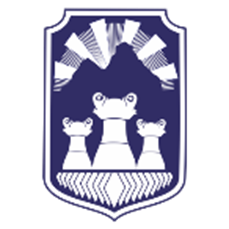 СЛУЖБЕН ГЛАСНИКНА ОПШТИНА ПРИЛЕПСЛУЖБЕН ГЛАСНИКНА ОПШТИНА ПРИЛЕПСЛУЖБЕН ГЛАСНИКНА ОПШТИНА ПРИЛЕПСлужбен гласник на Општина Прилеп – Излегува по потребаСлужбен гласник на Општина Прилеп – Излегува по потребаСлужбен гласник на Општина Прилеп – Излегува по потреба24 Февруари 2022 годинаСлужбен гласник број 2Овој примерок чини 50 ден.Годишна претплата 2.000 ден.Жиро с-ка при Комерцијална банка – Филијала Прилеп300020000208779ЕДБ 4021996117695Адреса: „Прилепски бранители “ бр.1, тел.416-454, www.prilep.gov.mk, емаил:prilep@prilep.gov.mkАдреса: „Прилепски бранители “ бр.1, тел.416-454, www.prilep.gov.mk, емаил:prilep@prilep.gov.mkАдреса: „Прилепски бранители “ бр.1, тел.416-454, www.prilep.gov.mk, емаил:prilep@prilep.gov.mkАдреса: „Прилепски бранители “ бр.1, тел.416-454, www.prilep.gov.mk, емаил:prilep@prilep.gov.mkБрој 08-571/1ГРАДОНАЧАЛНИК24.02.2022 годинана Општина ПрилепП р и л е пБорче ЈовческиБрој 08-571/2ГРАДОНАЧАЛНИК24.02.2022 годинана Општина ПрилепП р и л е пБорче ЈовческиБрој 08-571/3ГРАДОНАЧАЛНИК24.02.2022 годинана Општина ПрилепП р и л е пБорче ЈовческиБрој 08-571/4ГРАДОНАЧАЛНИК24.02.2022 годинана Општина ПрилепП р и л е пБорче ЈовческиБрој 08-571/5ГРАДОНАЧАЛНИК24.02.2022 годинана Општина ПрилепП р и л е пБорче ЈовческиБрој 08-571/6ГРАДОНАЧАЛНИК24.02.2022 годинана Општина ПрилепП р и л е пБорче ЈовческиБрој 08-571/7ГРАДОНАЧАЛНИК24.02.2022 годинана Општина ПрилепП р и л е пБорче ЈовческиБрој 08-571/8ГРАДОНАЧАЛНИК24.02.2022 годинана Општина ПрилепП р и л е пБорче Јовчески34ДЕТАЛЕН УРБАНИСТИЧКИ ПЛАН ЗА ЧЕТВРТ 5, БЛОК 5.2, БЛОК ЗА ДЕТАЛНО ПЛАНИРАЊЕ 5.2.6Финансирано од правни ифизички лица1.7 ха35ДЕТАЛЕН УРБАНИСТИЧКИ ПЛАН ЗА ЧЕТВРТ 5, БЛОК 5.4, БЛОК ЗА ДЕТАЛНО ПЛАНИРАЊЕ 5.4.13Финансирано од правни и физички лица2.57 ха36ДЕТАЛЕН УРБАНИСТИЧКИ ПЛАН ЗА ЧЕТВРТ 4, БЛОК 4.2, БЛОК ЗА ДЕТАЛНО ПЛАНИРАЊЕ 4.2.7Финансирано од правни и физички лица9.7 ха37ДЕТАЛЕН УРБАНИСТИЧКИ ПЛАН ЗА ЧЕТВРТ 10, БЛОК 10.2Финансирано од правни и физички лица23.06 ха38ДЕТАЛЕН УРБАНИСТИЧКИ ПЛАН ЗА ЧЕТВРТ 10, БЛОК 10.4, БЛОК ЗА ДЕТАЛНО ПЛАНИРАЊЕ 10.4.8Финансирано од правни и физички лица12.76 ха39ДЕТАЛЕН УРБАНИСТИЧКИ ПЛАН ЗА ЧЕТВРТ 8, БЛОК 8.3Финансирано од правни и физички лица15.97 ха40ДЕТАЛЕН УРБАНИСТИЧКИ ПЛАН ЗА ЧЕТВРТ 7, БЛОК 7.3, БЛОК ЗА ДЕТАЛНО ПЛАНИРАЊЕ 7.3.1Финансирано од правни и физички лица1.6 ха51Урбанистички проекти за инфраструктура за улица „Леце Котески“ во должина од 2000мФинансирано од Општина Прилеп3Урбанистички план вон населено место со намена Е1.13-Површински соларни и фотоволтаични електрани, на КП343, КП344, КО Ново Лагово, Општина ПрилепФинансирано од правни и физички лица1Измени и дополнување на Генерален урабнистички план  за плански период 2013-2023 година, одобрен со Одлука бр.25-2888/5 од 28.12.2015 година Без финански импликацииБрој 08-571/9ГРАДОНАЧАЛНИК24.02.2022 годинана Општина ПрилепП р и л е пБорче ЈовческиБрој 08-571/10ГРАДОНАЧАЛНИК24.02.2022 годинана Општина ПрилепП р и л е пБорче ЈовческиБрој 08-571/11ГРАДОНАЧАЛНИК24.02.2022 годинана Општина ПрилепП р и л е пБорче ЈовческиБрој 08-571/12ГРАДОНАЧАЛНИК24.02.2022 годинана Општина ПрилепП р и л е пБорче ЈовческиБрој 08-571/13ГРАДОНАЧАЛНИК24.02.2022 годинана Општина ПрилепП р и л е пБорче ЈовческиБрој 08-571/14ГРАДОНАЧАЛНИК24.02.2022 годинана Општина ПрилепП р и л е пБорче ЈовческиБрој 08-571/15ГРАДОНАЧАЛНИК24.02.2022 годинана Општина ПрилепП р и л е пБорче ЈовческиБрој 08-571/16ГРАДОНАЧАЛНИК24.02.2022 годинана Општина ПрилепП р и л е пБорче ЈовческиБрој 08-571/17ГРАДОНАЧАЛНИК24.02.2022 годинана Општина ПрилепП р и л е пБорче ЈовческиБрој 08-571/18ГРАДОНАЧАЛНИК24.02.2022 годинана Општина ПрилепП р и л е пБорче ЈовческиБрој 08-571/19ГРАДОНАЧАЛНИК24.02.2022 годинана Општина ПрилепП р и л е пБорче ЈовческиИЗДАВА : Општина ПрилепГЛАВЕН И ОДГОВОРЕН УРЕДНИК: Борче Јовчески -Градоначалник на Општина ПрилепДИЗАЈН И КОМПЈУТЕРСКА ОБРАБОТКА: Марија Маркоска ТрајаноскаПЕЧАТИ: Одделение за правни и општи работи.  Тираж: 50 примероци